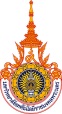 ใบขออนุญาตใช้รถยนต์ราชการ(ต่างจังหวัด)วันที่.................เดือน..............................พ.ศ...............เรียน  คณบดีคณะศิลปศาสตร์	ข้าพเจ้า.............................................................................ตำแหน่ง.................................................................      สาขา/หน่วยงาน....................................................................................................เบอร์โทร..........................................                                                                                            ขออนุญาตใช้รถยนต์ไปราชการเรื่อง.............................................................................................................................
ในวันที่.............เดือน..................................พ.ศ...............เวลา................น. โดยมีผู้ร่วมเดินทาง...............คน
สถานที่ไปติดต่อราชการคือ..........................................................................................................................................จังหวัด.........................................เดินทางกลับในวันที่...........เดือน............................พ.ศ................เวลา.................น. 	จึงเรียนมาเพื่อโปรดพิจารณาอนุมัติ	๑.เบิกค่าน้ำมันเชื้อเพลิงและสารหล่อลื่น	๒.เบิกค่าเบี้ยเลี้ยงในการเดินทางและค่าที่พักพนักงานขับรถ                                        ลงชื่อ............................................................................ผู้ขออนุญาต
ลงชื่อ..............................................หัวหน้าสาขา/หัวหน้าหน่วยงาน
 ลงชื่อ.......................................................รองคณบดีฝ่ายที่เกี่ยวข้องเลขไมล์ก่อนเดินทาง.......................................................เลขไมล์เมื่อรถกลับคณะ....................................................หมายเหตุ กรุณาแจ้งล่วงหน้าก่อนการใช้อย่างน้อย  3 วันเรียน  รองคณบดีฝ่ายบริหาร        งานอาคารสถานที่และยานพาหนะได้พิจารณาแล้ว    
 สามารถให้บริการได้ 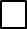 ให้ใช้รถยนต์หมายเลขทะเบียน..............................................โดยมี........................................................เป็นพนักงานขับรถ  ไม่สามารถให้บริการได้                                            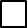 เนื่องจาก...................................................................................................................................................................................................................................หัวหน้างานอาคารสถานที่และยานพาหนะ….………/……..……./………….เรียน  คณบดีคณะศิลปศาสตร์        เพื่อโปรดพิจารณาอนุมัติ....................................................รองคณบดีฝ่ายบริหาร อนุญาต     ไม่อนุญาต.........................................................คณบดีคณะศิลปศาสตร์….………/…….….…./………….